№ в избир.спискеФАМИЛИЯ ИМЯ ОТЧЕСТВОТелефонэл. почта скайпМесто работыДата и Место рождения Адрес   РСФСРКРАСНОДАРСКИЙ129НОВИКОВ ДМИТРИЙ ВЛАДИМИРОВИЧ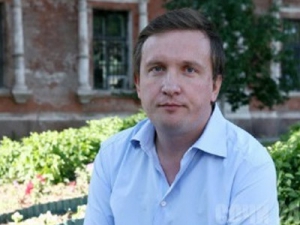 89250753374 Sochi.dokument@gmail.comСУДЬЯ 130  МЕТОВ РУСЛАН ЮРЬЕВИЧ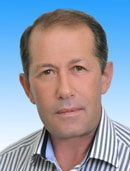 тел: (861) 268-00-51, факс: (861) 268-13-32org@kubzsk.ru.Член комитета по экономической политике, предпринимательству, финансовым рынкам и внешнеэкономическим связям Законодательное Собрание Краснодарского края1958, 31 октября350063, ул. Красная, д. 3, 131ХЛОПОВА ТАТЬЯНА ПАВЛОВНА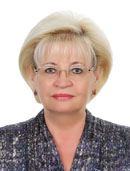 тел: (861) 268-00-51org@kubzsk.ru.ДЕПУТАТ ЗАКОНОДАТЕЛЬНОГО СОБРАНИЯ КРАСНОДАРСКОГО КРАЯ26 ноября 1955 года, 350063, ул. Красная, д. 3,132ЯРЫШЕВ СЕРГЕЙ НИКОЛАЕВИЧ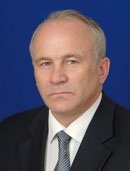 тел: (861) 268-00-51org@kubzsk.ru.Заместитель Генерального директора ОАО "Международный аэропорт Шереметьево350063, ул. Красная, д. 3,